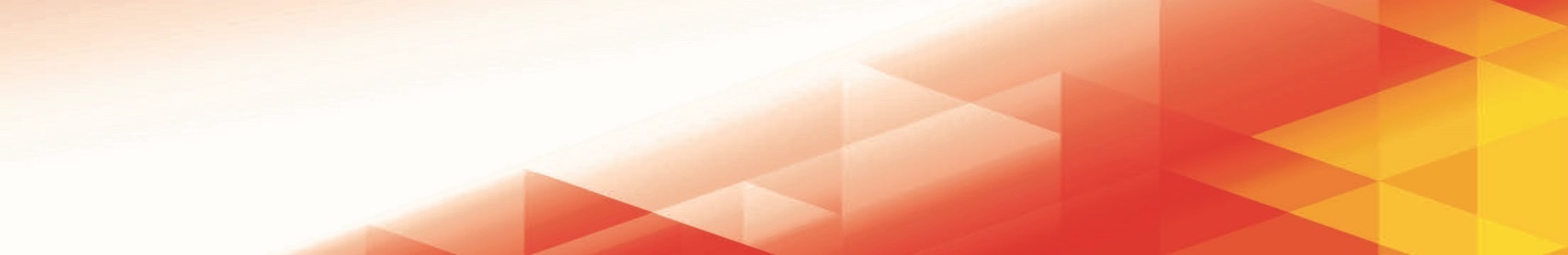 SANTA ANA COLLEGEProfessional Development Advisory CommitteeWednesday, May 25, 2022, 1:30 PM - 3:00 PM in Zoom Meeting Professional Development Mission StatementSanta Ana College collaboratively fosters and supports student success and equity through professional development activities.AGENDA ITEMSNOTES/REQUIRED ACTIONWelcome Safe Space GuidelinesPublic CommentsMinutesNew Faculty Institute Draft Reports – (Max 5 minutes each)Faculty StudentsManagement ClassifiedAmberly shares the Professional Dev. Senate ReportBusinessPD Committee Membership Review Management Subcommittee Review For Governance HandbookPreliminary PD Survey ReportConvocation Theme/ PD Week Draft PD Committee Activity Summer WorkgroupsProtocolsPD Resources (Canvas & PD Webpage)Other